DECEMBER 2021.SUNDAY 5TH DECEMBER11AM. PARISH COMMUNION AT   ST ANDREWSUNDAY 12TH DECEMBER8.30AM. COMMUNION AT ST GEORGE10.30AM. COMMUNION AT HOLYCROSS, CHISELDONSUNDAY 19TH DECEMBER8.30AM. COMMUNION AT HOLYCROSS 4PM. NINE LESSONS & CAROLS SERVICE AT ST GEORGE6PM. NINE LESSONS & CAROLS         AT ST ANDREW	6.30PM. NINE LESSONS & CAROLSAT HOLY CROSS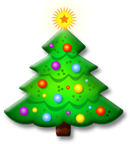 CHRISTMAS EVE - 24TH DECEMBER5.30 PM. CHRISTINGLE SERVICEAT ST ANDREW9.30 PM. COMMUNION BY CANDLELIGHT AT ST GEORGE11.30PM. MIDNIGHT MASS - HOLYCROSSCHRISTMAS DAY - 25TH DECEMBER 10 AM. CHRISTMAS COMMUNIONAT ST ANDREWSUNDAY 26TH DECEMBER10AM. BENEFICE COMMUNIONAT HOLY CROSS